Муниципальное автономное дошкольное образовательное учреждение«Детский сад № 22 «Планета детства» (МАДОУ «Детский сад № 22 «Планета детства»)Педагогический проект«Югра наш дом»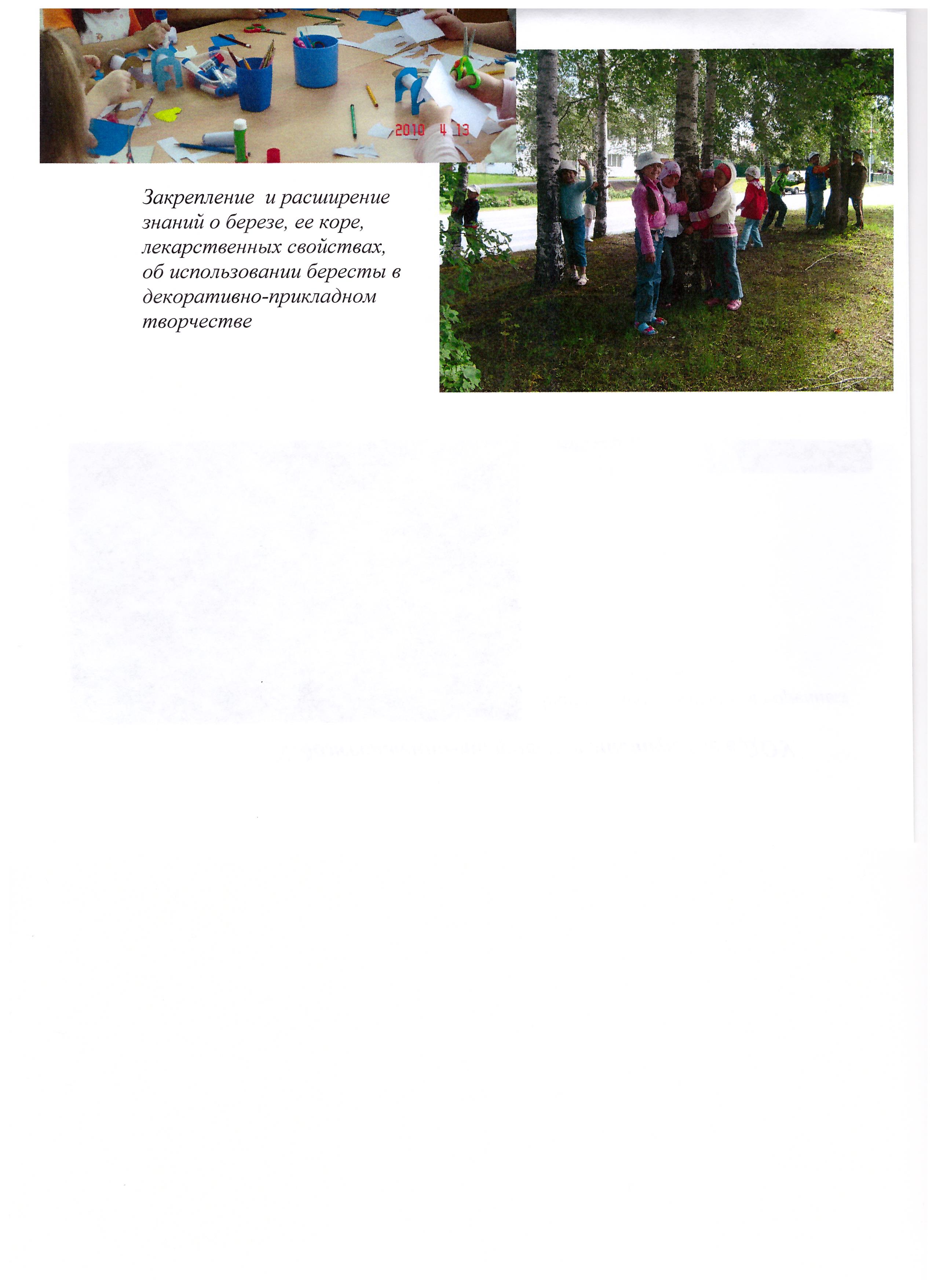 Автор проекта:Никонова Ольга Викторовна,воспитатель  высшейквалификационной категорииХанты-Мансийск2016Актуальность проекта.XXI век объявлен ЮНЕСКО веком образования. Система образования названа стратегически важной сферой человеческой деятельности в решении глобальных проблем выживания и развития человечества. Сформулированы две взаимосвязанные глобальные функции образования: гуманистическая и экологическая. В «Национальной доктрине образования в Российской Федерации», принятой в 2000г., среди важнейших целей отмечена задача по «экологическому воспитанию, формирующему бережное отношение населения к природе». Современное образование рассматривается как важнейший фактор модернизации общества и соответственно выход на качественно новый, устойчивый уровень развития, обеспечивающий высокое качество жизни народа в благоприятной среде обитания и национальную безопасность.  Такая «экологическая» модернизация требует, прежде всего, совершенствования системы экологического образования.Новое содержание образования с учетом Федерального государственного образовательного стандарта дошкольного образования, утвержденного приказом Министерства образования и науки Российской Федерации от 17 октября 2013г. №1155,  ориентирует на погружение ребенка в реальное социоприродное окружение, в жизненный мир и жизненные проблемы, активный личностный поиск способов жизнедеятельности в мире, отвечающихза достижение гармонии с природой. Уровень экологической культуры - один из критериев цивилизованного общества, своего рода показатель того, насколько человек готов пожертвовать своими интересами ради интересов потомков. Поэтому экологическое воспитание детей дошкольного возраста имеет особую актуальность и является одной из главных целей системы образования. Перед нашим государством, педагогами и родителями вырастает задача чрезвычайной важности -вырастить каждого ребенка не только сознательным членом общества, не только здоровым и крепким человеком, но и обязательно - творческим, инициативным, с активная жизненной позицией. 	В настоящее время наблюдается процесс отчуждения ребенка от природы, которые проявляется в разных формах. Результаты опроса выявили, что большинство детей представляют себе природу как-то очень отвлеченно и отдаленно. Современные городские дети нередко испытывают страх перед природой, для них она незнакомая и чужая. Проведенный в 2015-2016 учебном году анализ сформированности экологических представлений у дошкольников показал:дети ориентируются лишь в различении внешнего вида растений и животных;представления об особенностях поведения, условиях среды обитания, образе жизни животного и растительного мира зачастую отсутствуют или ошибочные;у детей имеются поверхностные знания о проблемах взаимодействия человека с природой;у детей сформировано потребительское отношение к объектам природы;дети не осознают значения деятельности человека на загрязнение окружающей среды;представления о природных факторах, влияющих на здоровье человека, о способах сохранения и укрепления здоровья, об образе жизни зачастую ошибочные или отсутствуют.Выявленный  низкий уровень бережного и заботливого отношения к живым объектам природы у детей является результатом:недостаточной компетентности педагогов и родителей в вопросах формирования экологических представлений;недостаточного внимания к указанной проблеме в практике дошкольного воспитания.Практическое решение любой, даже самой маленькой экологической проблемы, более ценно, чем большие речи об экологии и грядущих экологических катастрофах. Каждый человек или коллектив может участвовать в решении экологических проблем на своем уровне. Китайская мудрость гласит: “Скажи мне - и я забуду. Покажи мне - и я запомню. Дай мне сделать самому - и я пойму”.Формирование экологической культуры нужно начинать с экологизации развивающей среды, со знакомства с объектами ближайшего окружения, с которыми ребенок сталкивается каждый день. На территории любого детского сада можно найти интересные для наблюдений природные объекты: деревья, травы, насекомых, птиц. Окружающая среда призвана обеспечить детям возможность развиваться, для этого ее необходимо периодически изменять. Таким образом, коллектив ДОУ решил изменить уже сложившуюся среду внутри детского сада, а также создать индивидуальный облик территории учреждения, соответствующий законам организации развивающего пространства под открытым небом. Посадка новых деревьев, кустарников, ландшафтный дизайн участка позволят снизить загрязнение воздуха, улучшить экологическую обстановку и соответственно здоровье детей. При этом уголок леса, имеющиеся деревья, кустарники и огород будут гармонично включаться в обновленный проект и соответствовать интересам детей. В силу особой актуальности проблемы в процессе педагогической деятельности стал вопрос творческого поиска подходов эффективных форм по формированию экологической культуры детей. Это привело к разработке долгосрочного проекта «Югра наш дом», целью которого является формирование экологической культуры детей дошкольного возраста.Необходимо, чтобы ребенок экологические нормы мог трансформировать в привычки, чтобы у него появилась потребность самостоятельного включения в экологически ориентированную деятельность, потребность в общении с животными, растениями, сопереживанием; проявление заботы, доброты, чуткости и милосердия к другим людям. Важно сформировать у ребёнка-дошкольника неравнодушное отношение к окружающей природе, интерес к ней через использование проблемных ситуаций, игр природоведческого характера, художественной литературы, наблюдений в природе, поисковую, исследовательскую и природоохранную деятельность.Настоящий проект - это интеграция методов и форм организации экологического воспитания в следующие виды деятельности: познавательную, экспериментальную, игровую, физкультурно-оздоровительную, художественно-эстетическую, музыкальную.    Проект относится по типу к практико-ориентированным, включает в себя актуальность, цели, задачи,  основное содержание (описание путей, методов и механизмов достижения цели), ресурсы, целевую аудиторию и участников, план реализации, ожидаемые результаты и эффекты, перспективы дальнейшего развития. По своей доступности и эффективности проект может применяться в дошкольных учрежденияхлюбого вида.Теоретическая значимость опыта заключается в обосновании системы организационно-педагогических мероприятий и действий, ориентированных на познание и использование в новом качестве объектов, ситуаций и явлений природы.Практическая значимость опыта заключается в создании экологической среды для ознакомления с многообразием природы, разработке и использовании традиционных и нетрадиционных форм работы, которые в полной мере решают все задачи экологического воспитания детей дошкольного возраста. Теоретическая новизна проекта состоит в разработке экологического компонента педагогической образовательной деятельности на базе МАДОУ «Детский сад №22 «Планета детства», новизна прикладного плана - в отборе и апробации разнообразных форм и методов, заданий и проблемных ситуаций, способствующих формированию и закреплению экологической культуры воспитанников: Компетентность педагогов. Педагоги образовательного учреждения должны быть компетентными в вопросах экологического воспитания, иметь представление и применять на практике современные экологические технологии.Обоснованность необходимости экологического воспитания, начиная с раннего возраста. Работу по формированию экологической культуры необходимо начинать с дошкольного возраста, так как в этот период ребенок проходит самый интенсивный духовный и интеллектуальный путь развития, в этот период формируются первоосновы экологического мышления и сознания. Создание развивающей среды в ДОУ. Предметная среда должна способствовать формированию представлений детей об объектах природы и осознанно-правильному, бережному отношению к природе.Сотрудничество с родителями. Родители должны быть осведомлены о содержании работы с детьми, служить образцом для подражания, подавать личный пример бережного отношения к природе, что позволит расширить нравственно-экологический воспитательный компонент.Цель проекта: формирование экологической культуры детей  дошкольного возраста. Задачи проекта:Создать экологическую развивающую среду.Развивать у детей представление о многообразии и единстве окружающего мира, устанавливая причинно-следственные связи между объектами природы.Формировать осознанно-правильное отношение к объектам природы.Воспитывать навыки экологически грамотного, нравственно-ценностного и эмоционально-положительного опыта отношения и общения с миром природы.Содействовать укреплению детско-родительских отношений через совместную природоохранную деятельность.Объектом исследования является: процесс воспитания экологической культуры ребенка.Предмет исследования: комплекс форм, приемов и методов воспитания экологической культуры детей  дошкольного возраста.Решение указанных в проекте задач основывается на следующих принципах:-Регионализация экологического воспитания.Гуманизм. Реализуется идея разумности и гуманности человека, сообщества людей. Разумность, как качество, присущее людям, может быть представлена людям, как способность думать, говорить, выражать свои мысли, осознанно действовать, предвидя последствия своих действий, осознанно относиться к себе и к другим существам, к природе в целом.Целостность. Использование этого принципа позволяет формировать у дошкольников целостное понимание современных экологических проблем и служит одним из существенных условий интеграции экологических знаний.Научность. У детей формируется элементарная система знаний о единстве человека и природы, единстве живого и неживого в природе.Системность. Дошкольникам необходимо показать системное строение природы. Для этого каждый живой организм представляется как система с соответствующими структурой и функциями.Содержание каждого компонента включает два аспекта:передача экологических знаний, их трансформацию в отношения;знания формируют осознанный характер отношений и дают начало экологическому сознанию.Основное содержание проекта.Актуальность проекта заключается в необходимости формирования у дошкольников личного положительного опыта взаимодействия с природным окружением, формирование экологической культуры. Экологическая культура рассматривается как реальное каждодневное поведение человека в природе, обусловленное как высоким уровнем экологических знаний, так и интуитивным восприятием законов природы. Система работы строится по следующим направлениям: организованная образовательная деятельность, экспериментирование, элементарные опыты, экскурсии, походы, природоохранительные акции, экологические праздники и  развлечение, наблюдения, экологические проекты, здоровьесберегающие  технологии.Педагогическая целесообразность проекта заключается в выбранной тактике использования традиционных и нетрадиционных форм работы, которые в полной мере решают все задачи экологического воспитания детей  дошкольного возраста.Формы, методы и приемы экологического воспитания в ДОУ:- экологическая образовательная деятельность;- экологический кружок;- беседы - обобщающие, эвристические, сопровождающие;- экологическая тропа;- развлечения и досуги с экологическим содержанием;- экологические целевые экскурсии и прогулки;- экологические праздники и фестивали;- природоохранительные акции;- трудовой десант;- зеленый патруль;- лаборатория юного эколога;- уроки доброты;- обсуждение и проигрывание проблемных ситуаций;- ведение «Панорамы добрых дел»;- ведение фенологических календарей природы;- коллекционирование;- экологические выставки и экспозиции;- экологические сказки;- моделирование;- наблюдения, в том числе циклические;-экологические игры (дидактические, сюжетно-ролевые, подвижные, имитационные, моделирование экосистем, игры-путешествия и др.);- обучающие ситуации с игровой мотивацией;- путаницы и их комментирование;- труд в природе;- экспериментирование с водой, снегом, песком, глиной, нефтью;- КВН, аукцион,  викторина, «Поле чудес».Большие возможности в воспитании экологических чувств по отношению к окружающему миру заложены в играх, прежде всего дидактических. Удовлетворить детскую любознательность, вовлечь ребенка в активное освоение окружающего мира, помочь ему овладеть способами познания связей между предметами и явлениями позволит именно игра. Чем разнообразнее по содержанию игровые действия, тем интереснее и эффективнее игровые приемы. Однако весь сложный комплекс практических и умственных действий, выполняемых ребенком в игре, не осознается им как процесс преднамеренного обучения, - ребенок учится играя. Проведение игр в естественных условиях имеет свои сложности: дети легко отвлекаются, переключают свое внимание на посторонние предметы, на людей и т. д. Поэтому в таких играх целесообразно применять наглядный художественно оформленный материал, придумывать интересные игровые моменты, действия, занять всех детей решением единой задачи словесные игры: «Узнайте по описанию», «Хорошо - плохо», «Волшебные окна Земли», «Разноцветные слова» и др. развивают у детей внимание, воображение, повышают знания об окружающем мире. Дидактические игры: «Кому нужна вода?», «Кто, где живет», «Чей узор», «Потеряшки», «Пищевые цепочки» и др. сделаны своими руками и очень помогают в ознакомлении детей с животным и растительным миром, явлениями природы. Игру можно оформить и музыкальным сопровождением. Детям очень нравятся игры - соревнования, участвуя в которых они могут выиграть, опираясь на свои знания.Учитывая наглядно-действенный и наглядно-образный характер мышления дошкольников, основной материал дается с помощью наглядных и практических методов и приемов.Наглядные методы с наибольшей полнотой соответствуют возможностям познавательной деятельности детей дошкольного возраста, позволяют сформировать у них яркие, конкретные представления о природе.Наблюдение - это познавательная деятельность, требующая от детей внимания, сосредоточенности, умственной активности, поэтому оно непродолжительно. Педагогическое общение воспитателя с детьми принимает познавательную окраску: педагог задает четкие, конкретные вопросы, мобилизующие детей на поиск информации, выслушивает их ответы, доброжелательно реагирует на каждое сообщение. Циклы наблюдений, сопровождаемые познавательным общением воспитателя с детьми, развивает в них наблюдательность, стойкий интерес к природе, формируют отчетливые конкретные представления об особенностях растений и животных и их связи со средой обитания.Большое значение в работе имеет использование иллюстративно-наглядного материала. В дошкольном возрасте преобладает образное мышление, поэтому необходимо демонстрировать фильмы из серии «Живой мир», иллюстрации, слайды и репродукции природоведческого характера. Читая познавательную литературу, стихи, рассказы и экологические сказки, показывать ребенку то, что недоступно пока его наблюдению.Широко используется в работе прием разрешения и проигрывания проблемных ситуаций. Эта форма работы способствует закреплению в сознании норм и правил поведения в природе. Можно обсудить и проиграть следующие ситуации: «Дети нарвали большой букет ландышей. Воспитатель на них рассердилась. Почему?». Или: «Дети принесли в живой уголок маленького и беспомощного зайчонка. Что ты скажешь им? Вырази свое отношение к их поступку».Развивать интерес к природе, формировать положительное эмоциональное отношение к ней, желание беречь ее и заботиться о ней, воспитывать чуткость и чувство сопереживания помогают уроки доброты. Такие уроки, воздействующие на душу ребенка, не должны быть многословны; могут сочетаться с музыкой, восприятием художественных произведений.Тематика уроков доброты: «Что значит быть добрым», «Что такое красота?», «Что значит быть ответственным», «Нужны ли в жизни правила?» и др.	Путаницы являются уникальным средством умственного развития. В сюжет картинки вплетается несколько ошибок и неточностей. В веселой занимательной форме они помогают ребенку осознать, закрепить представления о взаимосвязях в природе.	При ознакомлении дошкольников с окружающим миром большую помощь может оказать метод моделирования. Модели - это материальные заместители реальных предметов, отражающие их признаки, структуру взаимосвязей, схематические изображения, знаки. Моделирующая деятельность содержит в себе 2 метода:демонстрация модели, как наглядный метод;моделирование, как практический метод.   Использование практических методов в процессе ознакомления с природой позволяет педагогу уточнять представление детей, углублять их путем установления связей и отношений между отдельными предметами и явлениями природы, проводить в систему полученные знания, упражнять дошкольников в применении этих знаний.Основным механизмом для достижения цели проекта и, объединяющим педагогов, детей и родителей, являются различные формы совместной деятельности.Большую роль в экологическом образовании дошкольников играет метод проектирования, т.е. практическая и исследовательская деятельность. Экологический проект - это, прежде всего, решение определенных задач в процессе исследования. Масштаб задач может быть разным, он определяется сроками проведения проекта, возрастом и, соответственно, возможностями детей. Проекты могут быть краткосрочными и долгосрочными. Методика работы с детьми в рамках экологического проекта разрабатывается на основе интегрированного подхода. В ходе работы по проекту дети ведут наблюдения, экспериментируют, рисуют, лепят, играют, слушают музыку, знакомятся с литературными произведениями, сочиняют свои сказки и рассказы. К выполнению проекта привлекаются родители.Использование метода экспериментирования позволяет развивать наблюдательность, выявляя причинно-следственные связи.Поход - это интересное комплексное мероприятие, в процессе которого решаются разные педагогические задачи: оздоровительные, познавательные, природоохранные, эстетические. Оздоровительное, воспитательное и развивающее значение для детей имеют лишь те походы, которые правильно подготовлены и организованы. Природное окружение должно быть хорошо обследование и изучено взрослым, что позволит точно составить маршрут, спланировать время и место остановок, отдыха, привала, позволит определить содержание наблюдений и других видов деятельности. Правильно спланированная и организованная подготовка создает хороший настрой у всех участников похода (педагогов, детей и их родителей), а само мероприятие оставляет глубокий эмоциональный след у каждого участника.Экскурсии отличаются от похода меньшим объемом всех его параметров: продолжительности пребывания на природе, количества педагогических задач, видов деятельности, уровня подготовки и оснащения. Они легче в организации, поэтому могут проводиться чаще, чем походы.Старших дошкольников важно включать в природоохранительные акции -социально значимые мероприятия, которые проводятся как в дошкольном учреждении, так и в рамках городских мероприятий. Акции, как правило, приурочены к каким-либо датам, сообщениям, имеющим общественное значение, поэтому они имеют широкий резонанс, сильно воспитательное воздействие на дошкольников, служат хорошей экологической пропагандой среди родителей. Дети старшего дошкольного возраста могут принять участие в таких акциях, которые им понятны, затрагивают их интересы, жизнедеятельность. К ним относятся, например, «Зеленая елочка - живая иголочка» - акция по сбережению живого дерева, против бессмысленной массовой их вырубки к Новому году. Доступные и понятные для детей акции можно провести к таким значительным международным событиям, как День животных, День воды, День Земли, День птиц. Дети много пользуются водой и к старшему дошкольному возрасту могут уже понять ее ценность, значение для жизни всех живых существ. Поэтому акция в защиту воды, бережно и экономного ее расходования, окажет влияние не только на них, но и на их родителей.Большие возможности в формировании экологической культуры к окружающему миру заложены в экологических праздниках. Педагогический смысл праздников и досугов заключается в том, чтобы вызвать у детей положительный эмоциональный отклик на природное содержание. Эмоции рождают отношение, воздействуют на личность ребенка в целом, поэтому праздники и досуги следует проводить регулярно, завершая ими сезон, проект или природоохранную акцию. В сценариях этих мероприятий используется тот материал, который детям хорошо знаком. Один из наиболее значимых - праздник, посвященный Дню Земли. Он создает масштаб общего видения планеты, ее значения для людей, зарождает любовь к своей Родине и природе, как ее важной части.   Работая с детьми,  учим, каждого ребенка любить и беречь окружающий мир, и считаем, что достижение этой цели невозможным без помощи и поддержки семьи. Очень важно привлечь родителей к участию в выставках, конкурсах, проектах, развлечениях, природоохранных акциях. Чтобы выяснить отношение родителей к проблеме экологического воспитания необходимо провести анкетирование. Ответы родителей помогут выявить увлечения взрослых и детей, обозначат проблемы, требующие педагогической помощи, и лягут в основу дальнейшей деятельности. Постоянно нужно искать новые пути сотрудничества с родителями. Ведь у нас с ними одна цель - воспитывать будущих созидателей жизни. Каков человек - таков мир, который он создает вокруг себя. Хочется верить, что наши дети, когда вырастут, будут любить и оберегать все живое.Ресурсное обеспечение педагогического опытаА) Нормативно-правовые ресурсыКонституция РФ.Конвенция о правах ребёнка (статья 13 (п.1), 27, 29, 31).Федеральный закон от 29.12.2012г. №273 "Об образовании в Российской Федерации ".Приказ Министерства образования и науки Российской Федерации (Минобрнауки России) от 17 октября 2013 г. N 1155 г. Москва "Об утверждении федерального государственного образовательного стандарта дошкольного образования»5. Устав МАДОУ «Детский сад №22 «Планета детства». Б) Кадровые ресурсы1. Повышение квалификации через систему курсов, тематических семинаров, планерок, мастерских, самообразования и т.д.2. Изучение обобщения опыта работы педагогов по данному направлению.В) Информационные ресурсы1.Создание комплекта информационно-методических материалов (рекомендации, списки литературы по направлениям, публикации, и т.д.) 2.  Создание банка данных проекта.3.  Издание методических материалов, публикация.4. Информирование родителей о целях, задачах, содержании и планах проектаГ) Программно-методические ресурсы:1. Корректировка рабочих образовательных программ  с учетом индивидуального и деятельностного подхода.2.  Комплекс методических и дидактических материалов.3. Освоение технологии разработки экологических проектов.4. Планирование деятельности по самообразованию.Д) Материально – технические  ресурсы:наличие необходимой литературы и электронных носителей;наличие компьютерной и множительной техники в необходимом количестве;уголок краеведения с представленными материалами флоры и фауны ХМАО (иллюстрации, коллекции, гербарии, проспекты);уголки природы в каждой возрастной группе;комнатные растения, в соответствии с возрастной группой;огород на окне в каждой возрастной группе;коллекции природного материала в соответствии с возрастом детей;центры экспериментирования;зеленая зона на участке детского сада;видеотека с собранием дисков познавательного материала по разным направлениям объектов природы;парки и лесная зона города Ханты-Мансийска;- природное окружение для организации экскурсий и наблюдений: лес,  река Иртыш, СЮТ, хоздвор СЮН с домашними животными и птицей, зоомагазин.Партнеры.Станция юных натуралистов;Станция юных туристов;Музей Природы и Человека;Музей нефти и газа;Окружная и городская библиотеки;Природоохраняемый парк «Самаровский чугас». Целевая аудитория проекта.Дети 4-7 возраста детского сада.Родители детей.3.Сотрудники ДОУ:заместитель заведующего по воспитательно-образовательной работе;воспитатели групп;инструктор по физической культуре;воспитатель по художественно-творческому развитию; педагог-психолог;музыкальный руководитель.- младшие воспитатели.Этапы реализации проекта.1.Подготовительно-информационный этап: (01.09.-01.11.)     Ознакомление участников проекта с его целью и задачами; подготовка необходимых материалов, развивающей среды; изучение общих тенденций развития дошкольного экологического воспитания в России и ХМАО. Выявление особенностей отечественного и зарубежного педагогического опыта в области экологического образования; определение направлений, предварительная работа с педагогами, детьми и их родителями; выявление уровня знаний и отношения детей к объектам природы; подготовка методического сопровождения проекта. 2. Практический этап: (01.12. - 30.05.).   Реализация целей и задач проекта с учетом возрастных особенностей дошкольников; оценка результатов опорных знаний и отношений, сформированных у детей по мере знакомства с миром природы. Создание экологической развивающей среды в ДОУ. 3.Заключительно-аналитический этап: (30.05. - 31.12.).    Обобщение результатов работы в самой различной форме, их анализ, закрепление полученных знаний, осмысление и систематизация результатов проекта, формулировка выводов и, по возможности, составление рекомендаций. Рефлексия в виде обмена мнениями об удовлетворённости от участия в проекте. Проведение заключительного семинара всех участников проекта. Подготовка отчёта, оформление презентации. План-график реализации проекта.Ожидаемые результаты и социальный эффект. КачественныеСформированные экологические представления в соответствии с возрастными возможностями детей дошкольного возраста, которые в значительной степени помогут им в изучении в школе предметов естественнонаучного цикла.Приобретённый положительный опыт взаимодействия с объектами природы, непосредственно влияющий на формирование экологической культуры детей старшего дошкольного возраста.Сформированное бережное отношение к природе поможет родителям в нравственном воспитании детей.Обновлённая экологическая тропинка детского сада.5.Озеленённая новыми насаждениями деревьев, кустарников, цветов иэстетически оформленная территория детского сада.Результаты реализации проекта:Продуктом педагогического проекта «Югра наш дом» являются методические разработки и оформление результатов совместного творчества детей воспитателей и родителей.Воспитание экологической культуры у дошкольников предполагает целенаправленную работу, направленную на формирование экологических представлений, отношений, соответствующих навыков поведения и деятельности в природе. Проведенная воспитательно-образовательная работа с детьми способствовала сличению роста процента (с 4% до 32%.) детей имеющих высокий уровень формированности экологических представлений. Дети владеют предметными понятиями, устанавливают частные и общие связи. Соотносят параметры среды обитания живых объектов с климатическими поясами. Достаточно уверенно ориентируются в правилах поведения, стараются их придерживаться.   Результаты наблюдений в повседневной жизни показали высокий уровень (с 4% до32%) отношения дошкольников к природе. Дети бережно и гуманно относятся к объектам живой природы, нетерпимы к другим детям и взрослым в случае нарушения ими правил общения с природой. Имеют представление об охране природы, Красной книге, готовы оказать посильную помощь в случае необходимости. Эмоционально отзывчивы на красоту природы.   Эффективность результатов прослеживается через отношение дошкольников к природе, связана с пониманием и принятием каждого природного объекта. Качественный анализ обозначенных результатов позволяет говорить о том, что в ходе проекта дошкольники намного расширили диапазон экологических представлений и практических умений. Большинство детей проявляет гуманное отношение в любых обстоятельствах, понимая нравственный смысл своих поступков и действий, что обусловило гармонию отношений с окружающей природой.Участие родителей в совместной деятельности наполнило ее новым содержанием, позволило использовать личный пример в экологическом воспитании дошкольников. Совместное участие в акциях, проектах, выставках, экологических праздниках, походы в лес, музеи способствовали сплочению семьи и ДОУ. Даны положительные отзывы родителей о проводимой работе по данному направлению. Многие взрослые также отметили, что проводимая работа благотворно повлияла на психическое развитие их детей: они раскрепостились, стали свободными в общении, исчезала застенчивость и неуверенность, актуализировалась чувственная активность.Литература.1.Бабаева Т. И., Гогоберидзе А. Г., Михайлова3. А.  и др.  Детство //Примерная основная общеобразовательная программа дошкольного образования  СПб.: ООО «Издательство «Детство - Пресс», 2011.2. Белавина И. Р. Планета – наш дом. - М., 1995.3. Бондаренко А. Г.  Дидактические игры в детском саду. - М., 1991.4. Виноградова Н. Р. Развитие умственных способностей детей через ознакомление с природой.- М., 1978.5. Воронкевич О. П .  Добро пожаловать в экологию. СПб., 2001.6. Гончарова Е. В.  Технология экологического образования детей подготовительной группы ДОУ. Екатеринбург 2002.7. Дыбина О. В.  Неизведанное рядом.-  М., 2001.8. Авдеева Н.Н. Жизнь вокруг нас. Экологическое воспитание дошкольников /Учебно-методическое пособие / Ярославль: Академия развития, 2003. - 112 с.9. Акулинцева Т. Будем экологически грамотными// Дошкольное воспитание, 1996.-№7.-36-42 с.10. Богданец Т. Экологические знания - первое представление о мире // Дошкольное воспитание, 2003. № 12. - 52 с.11.ВеретенниковаС.А. Ознакомление дошкольников с природой. - М.: Просвещение, 1980.-270 сСрокиСрокиМероприятияМероприятияПодготовительно-информационный этап: (01.09. - 01.11.)1. Изучение научно-методической литературы по проблеме:— новые методики и технологии экологических программ;— анализ существующих инновационных форм работы по экологическому воспитанию;— подбор новых более эффективных форм работы с детьми.2. Проведения мониторинга:— выявление экологических представлений об объектах природы;— выявление отношения детей к природе.3. Изучение уровня осведомленности и мотивации родителей ипедагогов в вопросах экологического воспитания:— анкетирование.4. Знакомство с требованиями организации развивающей среды с учетом возрастных особенностей детей:- центр краеведения;- экспериментальный центр;- экологическая тропа.5. Создание условий, необходимых для внедрения и осуществления проекта.6. Знакомство с требованиями организации экологических проектов и природоохранных акций. 7. Организация консультаций для педагогов.8. Разработка плана мероприятий совместной деятельности детей, педагогов и родителей.1. Изучение научно-методической литературы по проблеме:— новые методики и технологии экологических программ;— анализ существующих инновационных форм работы по экологическому воспитанию;— подбор новых более эффективных форм работы с детьми.2. Проведения мониторинга:— выявление экологических представлений об объектах природы;— выявление отношения детей к природе.3. Изучение уровня осведомленности и мотивации родителей ипедагогов в вопросах экологического воспитания:— анкетирование.4. Знакомство с требованиями организации развивающей среды с учетом возрастных особенностей детей:- центр краеведения;- экспериментальный центр;- экологическая тропа.5. Создание условий, необходимых для внедрения и осуществления проекта.6. Знакомство с требованиями организации экологических проектов и природоохранных акций. 7. Организация консультаций для педагогов.8. Разработка плана мероприятий совместной деятельности детей, педагогов и родителей.1. Изучение научно-методической литературы по проблеме:— новые методики и технологии экологических программ;— анализ существующих инновационных форм работы по экологическому воспитанию;— подбор новых более эффективных форм работы с детьми.2. Проведения мониторинга:— выявление экологических представлений об объектах природы;— выявление отношения детей к природе.3. Изучение уровня осведомленности и мотивации родителей ипедагогов в вопросах экологического воспитания:— анкетирование.4. Знакомство с требованиями организации развивающей среды с учетом возрастных особенностей детей:- центр краеведения;- экспериментальный центр;- экологическая тропа.5. Создание условий, необходимых для внедрения и осуществления проекта.6. Знакомство с требованиями организации экологических проектов и природоохранных акций. 7. Организация консультаций для педагогов.8. Разработка плана мероприятий совместной деятельности детей, педагогов и родителей.Практический этап: (01.12. - 30.05.)Практический этап: (01.12. - 30.05.)Практический этап: (01.12. - 30.05.)1. Организация непосредственно образовательной деятельностидетей по формированию экологических представлений.2.  Создание экологической развивающей среды в ДОУ.3. Оформление паспорта экологической тропинки и объектов наблюдения.4. Эколого-оздоровительные походы в лес.5. Организация выставок «Дары осени», «Чудеса из леса».6. Экскурсия в музей «Природы и человека»э7. Природоохранительные акции «Покормите птиц зимой», «В защиту зеленой елочки».8. Драматизации сказок.9. Проект «Где живет водица».10. Праздник «Волшебница вода»Праздник «Встречаем птиц»11. Природоохранительная акция «Земля – наш общий дом»12. Конкурс работ из природного и бросового материала «Вторая жизнь упаковки»13. Посадки деревьев, кустарников, цветника, огорода, уход за посадками.Проект  «Наши цветы»14. Опытно - исследовательская деятельность на огороде «Наш веселый огород»3 этап – заключительно – аналитический (30.05. - 31.12.).3 этап – заключительно – аналитический (30.05. - 31.12.).3 этап – заключительно – аналитический (30.05. - 31.12.).1. Исследование эффективности проводимой деятельности на основе анализа мониторинга:- выявление экологических представлений об объектах природы;- выявление отношения детей к природе.2. Анкетирование родителей.3. Педагогический совет по обобщению результатов работы по проекту, составление рекомендаций по дальнейшей работе формирования экологической культуры дошкольников.4. Оформление продукта проекта.5.Презентация инновационного опыта педагогическому сообществу.